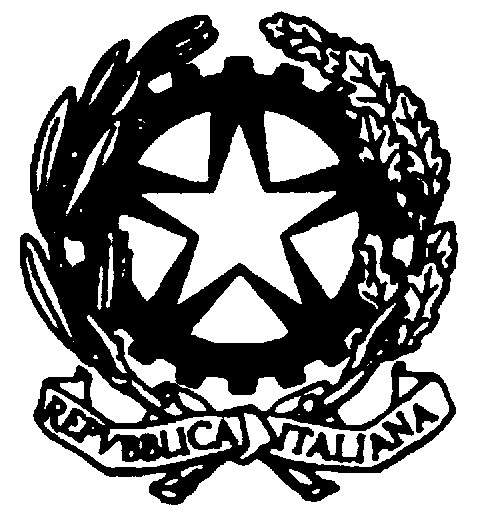 Circolare  n . 63                                                                                        Villa Carcina, 20/10/2017Ai docenti I.C. “T. Olivelli”Villa CarcinaATTIOGGETTO: Convocazione del Collegio dei docenti Congiunto.È convocato, presso la sede centrale dell’Istituto Comprensivo “T. Olivelli”, il Collegio Docenti degli insegnanti di scuola dell’Infanzia, Primaria e Secondaria 1° gradoVENERDÌ 27 OTTOBRE  2017  DALLE ORE  16.30 ALLE ORE 18.30con il seguente ordine del giorno:Intervento Formativo D.lgs 66/2017, a cura del CTRH-Val Trompia Lettura e approvazione del verbale della seduta precedente.Approvazione Progetti ad Integrazione dell’Offerta Formativa (previsti nel PDS e/o finanziati con altri fondi).Approvazione modifiche al PTOF.Piano di Formazione Docenti-Ata.Comunicazioni Dirigente scolastica-Scuola primariaPer i progetti finanziati con altri fondi, è necessario compilare anche le schede progetto (descrittiva e finanziaria) da consegnare, accompagnate da una tabella di sintesi, in formato cartaceo, durante il collegio in duplice copia.Firma autografa sostituita a mezzo stampa ai sensi eper gli effetti dell’art. 3, c. 2, D.Lgs. n. 39/1993LA DIRIGENTE SCOLASTICA REGGENTE(Maria Teresa Boniotti)